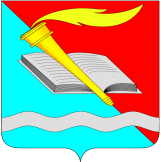 АДМИНИСТРАЦИЯ ФУРМАНОВСКОГО  МУНИЦИПИЛЬНОГО РАЙОНАПОСТАНОВЛЕНИЕот  29.07.2022                					       		 	               № 758г. ФурмановО внесении изменений в постановление администрации Фурмановского муниципального района от 14.05.2020 №336 «Об утверждении методик распределения иных межбюджетных трансфертов из бюджета Фурмановского муниципального района бюджетам сельских поселений Фурмановского муниципального района на исполнение переданных полномочий»В соответствии со ст. 154 Бюджетного кодекса Российской Федерации, ч.4 ст.15 Федерального закона от 06.10.2003 №131-ФЗ «Об общих принципах организации местного самоуправления в Российской Федерации», Решением Совета Фурмановского муниципального района от 30.01.2020 №4 «Об утверждении Порядка предоставления субсидий и Порядка предоставления иных межбюджетных трансфертов бюджетам поселений Фурмановского муниципального района из бюджета Фурмановского муниципального района» администрация Фурмановского муниципального района п о с т а н о в л я е т:1. Внести в постановление администрации Фурмановского муниципального района от 14.05.2020 № 336 «Об утверждении методик распределения иных межбюджетных трансфертов из бюджета Фурмановского муниципального района бюджетам сельских поселений Фурмановского муниципального района на исполнение переданных полномочий» (далее – Постановление) следующие изменения:1.1. дополнить Постановление пунктом 7.2 следующего содержания:«7.2. Утвердить Методику распределения иных межбюджетных трансфертов из бюджета Фурмановского муниципального района бюджетам сельских поселений на осуществление части полномочий по решению вопросов местного значения по участию в организации деятельности по накоплению (в том числе раздельному накоплению), сбору, транспортированию, обработке, утилизации, обезвреживанию, захоронению твердых коммунальных отходов (Приложение 9).». 1.2. дополнить Постановление Приложением 9 следующего содержания:Методикараспределения иных межбюджетных трансфертов из бюджета Фурмановского муниципального района бюджетам сельских поселений на осуществление части полномочий по решению вопросов местного значения по участию в организации деятельности по накоплению (в том числе раздельному накоплению), сбору, транспортированию, обработке, утилизации, обезвреживанию, захоронению твердых коммунальных отходов1. Межбюджетные трансферты из бюджета Фурмановского муниципального района бюджетам сельских поселений на осуществление части полномочий по решению вопросов местного значения по участию в организации деятельности по накоплению (в том числе раздельному накоплению), сбору, транспортированию, обработке, утилизации, обезвреживанию, захоронению твердых коммунальных отходов (далее – межбюджетные трансферты) предоставляются в пределах бюджетных ассигнований, предусмотренных решением о бюджете Фурмановского муниципального района на очередной финансовый год и на плановый период.2. Объем межбюджетных трансфертов определяется по следующей формуле:2.1. МТ = ПНВ + АШ + ПИВВ, где:	МТ – общий объем межбюджетных трансфертов на очередной финансовый год и каждый год планового периода;ПНВ – плата за негативное воздействие на окружающую среду, зачисленная в бюджет Фурмановского муниципального района;АШ – суммы штрафов. установленных Кодексом Российской Федерации об административных правонарушениях за административные правонарушения в области охраны окружающей среды и природопользования, а также суммы административных штрафов, установленных законом Ивановской области за административные правонарушения в области охраны окружающей среды и природопользования, зачисленные в бюджет Фурмановского муниципального района;ПИВВ – средства от платежей по искам о возмещении вреда, причиненного окружающей среде, в том числе водным объектам, вследствие нарушения обязательных требований, а также от платежей, уплачиваемых при добровольном возмещении вреда. причиненного окружающей среде, в том числе водным объектам, вследствие нарушения обязательных требований, зачисленные в бюджет Фурмановского муниципального района.Распределение межбюджетных трансфертов по сельским поселениям осуществляется по формуле:МТi = МТ/5, где:МТi – размер межбюджетного трансферта i-ому сельскому поселению.	3. Сельские поселения направляют средства межбюджетных трансфертов на проведение работ по ликвидации несанкционированных свалок на территории конкретного поселения.	4. Размер межбюджетного трансферта может быть увеличен в течение текущего финансового года по заявлению главы соответствующего сельского поселения, с приложением, документов обосновывающих дополнительные расходы.».2. Разместить постановление на официальном сайте администрации Фурмановского муниципального района (www.furmanov.su) в информационно-телекоммуникационной сети «Интернет». 3. Настоящее постановление вступает в силу с момента подписания.4. Контроль исполнения настоящего постановления возложить на заместителя главы администрации Фурмановского муниципального района О.В.Куранову.М.Е.Голубева2-18-15«Приложение 9к постановлению администрацииФурмановского муниципального районаот 14.05.2020 № 336Глава Фурмановского муниципального района                                                                    П.Н.Колесников